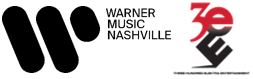 For Immediate ReleaseBAILEY ZIMMERMAN DEBUTS ATOP MULTIPLE CHARTS WITH RELEASE OF “ROCK AND A HARD PLACE”Official Music Video Available Everywhere Today(WATCH HERE)Fan-Favorite Track Also Arrives #2 on Billboard Hot Country Songs Chart, #24 on Billboard Hot 100 All-Genre Chart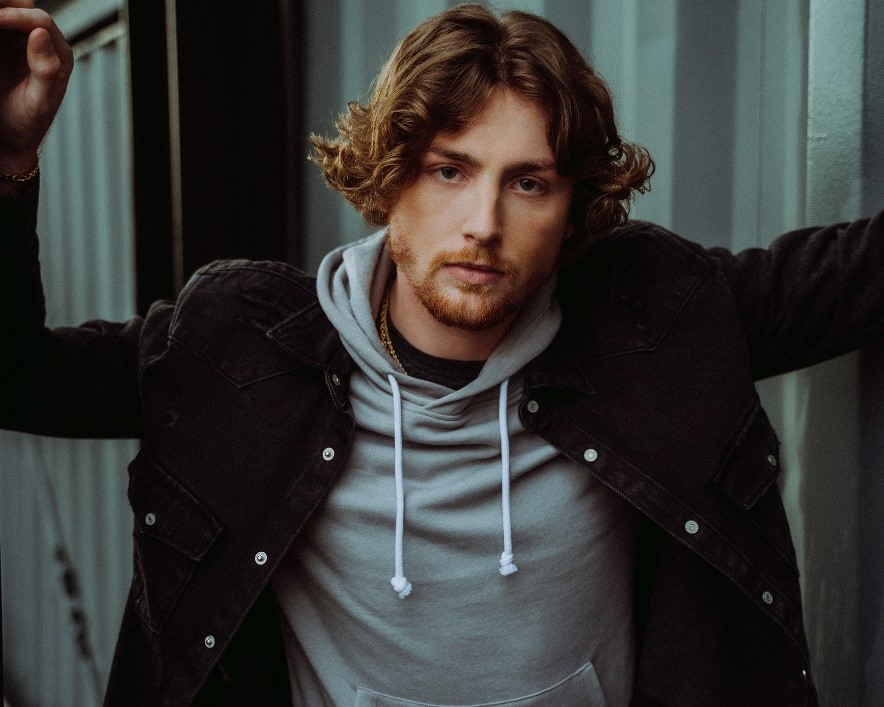 Photo Credit: Chris AshleeDownload Hi-Res HereNASHVILLE, Tenn. – (June 24, 2022) – Skyrocketing breakout country artist Bailey Zimmerman is sharing the official music video for his explosive hit “Rock and A Hard Place” today (WATCH HERE), which ranks as the highest non-Morgan Wallen country song premiere of the year as reported in Billboard Country Update. The emphatic power debuted at #1 on Billboard’s Country Streaming Songs and Country Digital Song Sales charts, #2 on their Hot Country Songs chart and #24 on their all-genre Hot 100 chart.With more than 11 million streams, it was also the #1 most streamed country song of the week and #23 most-streamed song of the week all-genre in the US. Taste of Country predicts that listeners “will find a lot to love about Zimmerman's gravelly, rock-informed vocal delivery and strong storytelling skills” adding that “the Illinois-born singer-songwriter is currently on the cusp of mainstream stardom.”The track follows his undeniable smash “Fall In Love” (LISTEN HERE), which is set to impact country radio on July 11. The single has already received early airplay support from SiriusXM’s The Highway who will also begin featuring “Rock and A Hard Place” as part of their On The Horizon playlist this weekend. Streamed by fans nearly 90 million times to date, the track highlights Zimmerman’s “blistering…effortlessly gritty, fervent vocal” (Billboard). The song is also racing up the Billboard Hot 100 chart now after climbing all the way to #1 on Apple Music’s Top Country Songs chart.“Streamers [are] falling hard for Bailey Zimmerman” (Country Insider), as is evident by his more than 230 million global streams to date and an average of more than 10 million global streams a week. The Amazon Music 2022 Artist to Watch and YouTube Trending Artist on the Rise also made his debut on Billboard’s Country Songwriters chart and is currently Top 30 on their all-genre Artist 100 Chart.Before his whirlwind rise over the past year, the twenty-two-year-old was born and raised in the small town of Louisville, IL. He grew up listening to hour after hour of country radio on long hauls across state lines with his father, who owned a trucking business, while back at home his mom instilled in him a life-long appreciation for the power chords and edgy vocals of 80’s hair rock.At the age of sixteen, Zimmerman got his first job at the local meat processing plant and hasn’t stopped working since. From long hours on the gas pipeline, to late nights of backbreaking roadwork, he embodies the old school American values of hard work and dependability and applies the same steadfast mentality to his music. Through his plainspoken charm, contagious enthusiasm and genuine portrayal of life on the back roads, the up-and-comer has already attracted a loyal and passionate fan base. With more new music on the horizon, featuring the grit and gravel of his unmistakably Southern drawl, Zimmerman will continue to showcase the straightforward authenticity for which he is known and loved.###